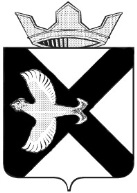 АДМИНИСТРАЦИЯ Муниципального  образования поселок  БоровскийРАСПОРЯЖЕНИЕ09 июня 2017г.							      № 234п.БоровскийТюменского муниципального района«О введении временного прекращенияи ограничения движения транспортныхсредств»	В связи с проведением социально значимого мероприятия «День поселка», в рамках которого пройдет спортивное мероприятие «Боровский полумарафон», в соответствии с Федеральным законом от 10.12.1995 г № 196-  ФЗ « О безопасности дорожного движения», Федеральным законом от 08.11.2007 № 257-ФЗ « Об автомобильных дорогах и о дорожной деятельности в Российской Федерации и о внесении изменений в отдельные законодательные акты Российской Федерации», постановлением Правительства Тюменской области от 12.12.2011 № 448-п « Об утверждении порядка осуществления временных ограничений или прекращения движения транспортных средств по автомобильным дорогам регионального или межмуниципального, местного значения в Тюменской области», руководствуясь  Уставом муниципального образования поселок Боровский:1.Прекратить движение транспортных средств 25 июня 2017 года в период  с 18-30 до 22-00 часов:	- по автомобильной дороге улица Набережная (от улицы Островского до улицы Ленинградской);2. Прекратить движение транспортных средств 25 июня 2017 года в период с 09-00 до до15-00:             - по автомобильной дороге улица Набережная (от улицы Островского до улицы 8 марта);            - по автомобильной дороге  ул. 8 Марта, ул. Тельмана, ул. Пушкина,  пер. Пушкина,  ул. Фабричная, пер. Октябрьский, пер. Деповский, ул. Лермонтова, ул. Южная и ул. Комсомольская до пер.Октябрьский.	- по автомобильной дороге улица Ленинградская (от улицы Набережная до улицы Максима Горького );	- по автомобильной дороге улица Советская ( от улицы Ленинградской до улицы Максима Горького );	- по автомобильной дороге улица Максима Горького (от  дома № 2 улица Максима Горького до улицы Советской ).        3. Отделу по социальной работе администрации (Новикова А.А.):       -  проинформировать Управление ГИБДД УМВД России по Тюменской области о принятии настоящего распоряжения.       - проинформировать в письменном виде руководителей транспортных предприятий, с целью внесения изменений в расписание движения пригородных автобусов.        - разместить информацию на официальном сайте администрации муниципального образования п.Боровский и  на информационных стендах.	4. Контроль за исполнением настоящего распоряжения возложить на заместителя главы администрации Шипицина С.А.Заместитель главы администрации                                              О.В.Суппес